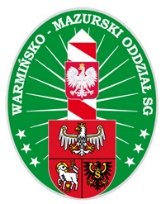 _________________________________________________________________Załącznik nr 1BOPIS PRZEDMIOTU ZAMÓWIENIA – WARIANT BI. Przedmiot zamówieniaPrzedmiotem zamówienia jest wykonanie robót konserwacyjnych w ramach zadania
pn.: „Naprawa czapek kominowych w budynku administracyjnym w PSG Braniewo". Obiekt, na którym planowane jest przeprowadzenie prac, znajduje się w trwałym zarządzie Warmińsko - Mazurskiego Oddziału Straży Granicznej w Kętrzynie i położony jest na terenie  Placówki Straży Granicznej w Braniewie przy ul. Kwiatowej 2.II. Zakres robótZakres prac związany jest z wymianą zniszczonej czapki kominowej z blachy stalowej na kominie oznaczonym dołączonym do opisu rzucie dachu jako nr 9 oraz wymianę czapki na kominie nr 5, która w chwili obecnej nie jest zniszczona, natomiast z uwagi na jej wielkość i usytuowanie, występuje duże ryzyko jej zniszczenia przez silnie wiejące wiatry. Wykonawca winien w formularzu ofertowym dotyczącym Wariantu B wskazać wartość wykonania prac obejmujących wymianę czapek dotyczących komina nr 9 i nr 5.III. Szczegółowy opis robót konserwacyjnych (dotyczący komina nr 9 i nr 5)Szczegółowy zakres robót obejmuje: demontaż starej czapki kominowej, zamontowanej w chwili obecnej na stelażu drewnianym za pomocą wkrętów typu „farmer”. Wygięciu i montażu nowej czapki z blachy ocynkowanej grubości min. 0,7mm, które należy montować do istniejącego rusztu z łat drewnianych za pomocą wkrętów samowiercących typu „farmer” obwodowo w rozstawie ok. 25cm (czapkę należy wykonać wg. załączonego rysunku). Zamawiający wymaga, jeżeli wymiary komina na to pozwolą, aby nową czapkę wykonać z jednego kawałka blachy. IV. Inne informacje dotyczące przedmiotu zamówieniaPrace będą realizowane w obiekcie czynnym. Wykonawca zobowiązany jest do zorganizowania prac w taki sposób, aby zapewnić bezpieczeństwo dla użytkowników obiektu. Wykonawca ponosi pełną odpowiedzialność za pracowników i używanie przez nich środków ochrony przed upadkiem.Dla celów przygotowania oferty Zamawiający umożliwi Wykonawcy dokonanie wizji lokalnej terenu budowy i dokonania koniecznych prac pomiarowych po uprzednim uzgodnieniu terminu z Zamawiającym.Wykonawca prowadząc roboty konserwacyjne zobligowany jest do:Ustanowienia koordynatora robót posiadającego wykształcenie budowlane (techniczne), który prowadził będzie kontrolę jakości wykonanych prac oraz odpowiedzialny będzie za właściwe zabezpieczenie terenu położonego w zasięgu prowadzonych prac, jak i przestrzegania przepisów BHP przy realizacji  robót. Koordynator pełnił będzie funkcję koordynatora ds. BHP o którym mowa w art. 208 ustawy z dnia 26 czerwca 1974 r. Kodeks pracy. Zamawiający wymaga, aby koordynator o którym mowa był odpowiednio przeszkolony, znał  przepisy budowlane i posiadał wiedzę w zakresie przepisów BHP. Koordynator lub osoba  posiadająca wykształcenie i wiedzę opracowuje na zlecenie Wykonawcy instrukcję bezpieczeństwa   wykonywania robót budowlanych lub plan bezpieczeństwa i ochrony zdrowia BIOZ, który przedłoży koordynatorowi z ramienia Zamawiającego celem zaopiniowania przez służbę BHP.  Instrukcja lub plan BIOZ musi zostać sporządzony i zaakceptowany przez Zamawiającego przed rozpoczęciem robót budowlanych;Zorganizowania we własnym zakresie i na swój koszt zaplecza budowy i pokrycie kosztów związanych z jego utrzymaniem;Zabezpieczenia terenu prowadzonych prac przed osobami postronnymi i jego oznakowania;Realizacji zadania zgodnie z obowiązującymi przepisami prawa, opisem przedmiotu zamówienia, obowiązującymi normami, sztuką budowlaną;Gromadzenia i przekazywania Zamawiającemu dokumentacji materiałowej, jakościowej, uzgodnień, protokołów z prób itp.;Stosowania materiałów zgodnych z opisem zamówienia oraz dopuszczonych do stosowania  w budownictwie i odpowiednio oznaczonych symbolami CE lub B;Przygotowania dokumentacji odbiorowej do odbioru końcowego.- deklaracje użytkowe materiałów- dokumentacje fotograficzna  kominów po wykonaniu robótZałączniki:1 Rzut dachu budynku administracyjnego;2 Szkic zakończenia krawędzi czapki;3  Zdjęcia ilustrujące stan obecny czapek kominowych w budynku administracyjnymSporządził: Wiesław Banach	          …………………..……..Sprawdził:kpt. SG Dariusz Trypucki  …………………..……..